Частное общеобразовательное учреждение современный модульный центр«Развитие»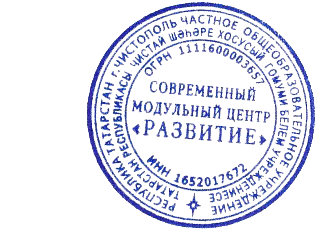 «Утверждаю»Директор ЧОУ СМЦ «Развитие»_______________С.В. Выприцкая«___»___________2019г.Примерный график мероприятий на 2019-2020 уч.г.№НаименованиеСроки конкурсаИтоги конкурсаНаградной материалсентябрьсентябрьсентябрьсентябрьсентябрь1.Республиканский конкурс «Активные подходы в системе современного образования»23.08.19-30.09.1926.09.19-28.09.1927.09.19-07.10.192.V Всероссийский конкурс рисунков «Оранжевый жираф»02.09.19-16.09.1920.09.19-23.09.1923.09.19-27.09.193.Республиканский конкурс «Методических разработок»28.08.19-14.09.1924.09.19-27.09.1927.09.19-14.10.194.Республиканский творческий конкурс «Креативное начало года»4.09.19-20.09.1920.09.19-26.09.1926.09.19-04.10.19ОктябрьОктябрьОктябрьОктябрьОктябрь1.VI Всероссийский конкурс рисунков «Оранжевый жираф»02.10.19-16.10.1920.10.19-23.10.1923.10.19-27.10.192.II Республиканский конкурс развивающих пособий «Педагогический марафон»5.10.19-19.10.1920.10.19-25.10.1925.10.19-30.10.193.II Зональный творческий конкурс «Затейница-Осень»01.10.19-18.10.1921.10.19-25.10.1928.10.19-7.11.194.II Республиканский конкурс «Активные подходы в системе современного образования»07.10.19-21.10.1922.10.19-30.10.1931.10.19-08.11.19ноябрьноябрьноябрьноябрьноябрь1.VII Всероссийский конкурс рисунков «Оранжевый жираф»02.11.19-16.11.1920.11.19-23.11.1923.11.19-27.11.192.Республиканский конкурс видео занятий «Современный подход»04.11.19-18.11.1919.11.19-25.11.1926.11.19-29.11.193.Муниципальный конкурс «Осенняя сказка для мамы» приуроченный к Международному Дню матери7.11.19-20.11.1921.11.19-27.11.1928.11.19-06.12.194.III Республиканский конкурс профессионального мастерства и личностных достижений работников образовательных учреждений «Потенциал»4.11.19-21.11.1922.11.19-2.12.193.12.9-10.12.19декабрьдекабрьдекабрьдекабрьдекабрь1.IX Всероссийский конкурс рисунков «Оранжевый жираф»02.12.19-16.12.1920.12.19-23.12.1923.12.19-27.12.192.III Республиканский конкурс развивающий предметно-пространственной среды ДОУ «Среда в среде»5.12.19-19.12.1920.12.19-30.12.1910.01.20-17.01.203.IV Республиканский творческий конкурс «Новогодний переполох»9.12.19-23.12.1924.12.19-30.12.1910.01.20-20.01.20ЯнварьЯнварьЯнварьЯнварьЯнварь1.III Всероссийский конкурс статей «Идеи современности»10.01.20-24.01.2025.01.20-31.01.203.02.20-10.02.202.Республиканский конкурс «Портфолио педагогов»15.01.20-4.02.205.02.20-10.02.2011.020.20-17.02.20ФевральФевральФевральФевральФевраль1.XI Всероссийский конкурс рисунков «Оранжевый жираф»02.02.20-16.02.2020.02.20-23.02.2023.02.20-27.02.202.Республиканский творческий конкурс «Мой любимый папа»4.02.20-17.02.2018.02.20-25.02.2026.02.20-7.03.203.Всероссийский конкурс «Уголок театрального творчества»7.02.20-21.02.2024.02.20-27.02.2028.02.20-12.03.20МартМартМартМартМарт1.Всероссийский конкурс рисунков «Оранжевый жираф»02.03.20-16.03.2020.03.20-23.03.2023.03.20-27.03.202.Республиканский творческий конкурс «Да здравствует Весна»3.03.20-17.03.20-18.03.20-26.03.2027.03.20-7.04.203.Зональный творческий конкурс «По дорогам сказок»10.03.20-25.03.2026.03.20-2.04.203.04.20-14.04.204.Всероссийский видео урок по правилам дорожного движения «Светофорик»4.03.20-21.03.2022.03.20-28.03.201.04.20-8.04.20АпрельАпрельАпрельАпрельАпрель1.Республиканский конкурс рисунков «Талантливый слоник»7.04.20-22.04.2023.04.20-30.04.202.05.20-15.05.202.Всероссийский конкурс рисунков «Оранжевый жираф»02.04.20-16.04.2020.04.20-23.04.2023.04.20-27.04.203.Республиканский интерактивный открытый Форум по обмену опытом среди работников образования «Территория Performance»4.04.20-18.04.2021.04.20-25.04.2028.04.20-12.05.20МайМайМайМайМай1.Зональный творческий конкурс «Спасибо деду, за победу»5.05.20-20.05.2021.05.20-28.05.2029.05.20-9.06.202.Всероссийский конкурс рисунков «Оранжевый жираф»02.05.20-16.05.2020.05.20-23.05.2023.05.20-27.05.203.Всероссийский конкурс талантов «Мир, в котором я живу»12.05.20-26.05.2027.05.20-30.05.2030.05.20-12.06.20ИюньИюньИюньИюньИюнь1.Республиканский творческий конкурс «Радужное детство»9.06.20-24.06.2025.06.20-4.06.207.07.20-18.07.202.Всероссийский конкурс рисунков «Оранжевый жираф»02.06.20-16.06.2020.06.20-23.06.2023.06.20-27.06.20ИюльИюльИюльИюльИюль1.Зональном экологическом конкурсе «Росток»2.07.20-22.07.2023.07.20-1.08.204.08.20-12.08.202.Республиканский творческий конкурс «Лето красное»7.07.20-21.07.2022.07.20-29.07.2030.07.20-18.08.20АвгустАвгустАвгустАвгустАвгуст1.Республиканский конкурс профессионального мастерства и личностных достижений работников образовательных учреждений «Точка зрения»21.07.20-12.08.2013.08.20-21.08.2022.08.20-29.08.202.Республиканский творческий конкурс «Креатив»02.08.20-16.08.2020.08.20-23.08.2023.08.20-27.08.20